Prior learning and thinking: Students have completed the unit on chemical equilibrium, which are the basics for the acid/base section. They also know how to Keq to find the concentrations of reactants/products at equilibrium and work backwards to solve for Keq. They may or may not have learned how to use logs, which is needed for calculating pH and pOH. Students have experience with neutralization reactions and know the strong acid to strong base reaction only.Learning objectives- Write balanced equations representing the neutralization of acids by bases in solution- Define Arrhenius acids and basesBig Ideas1) Not all acids and bases dissociate completely in water, the more they dissociate in water, the stronger they are2) The stronger the acid/base, the more they "don't want"/"want" their proton3) Acid or base alone is different when they're mixed in water. Water acting as a weak acid/base sets pH/pOH limit even when strong acid/base is added.4) Safety and application of acid/base reactions in real life situations.PLOsD1 identify acids and bases through experimentationD2 identify various models for representing acids and bases Material and equipment neededAssessment Plan:Formative - Inquiry questions discussed in class and worksheet handed in this class or next classHook and IntroductionDevelopmentClosureNaming: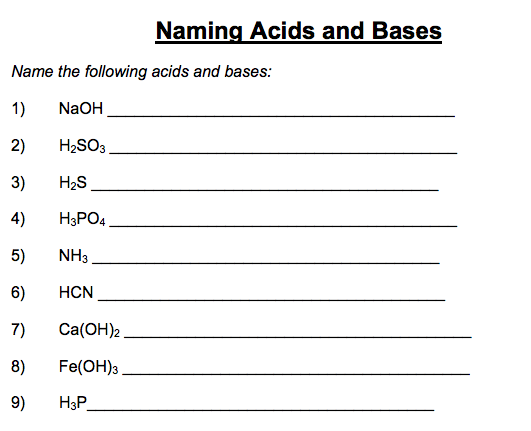 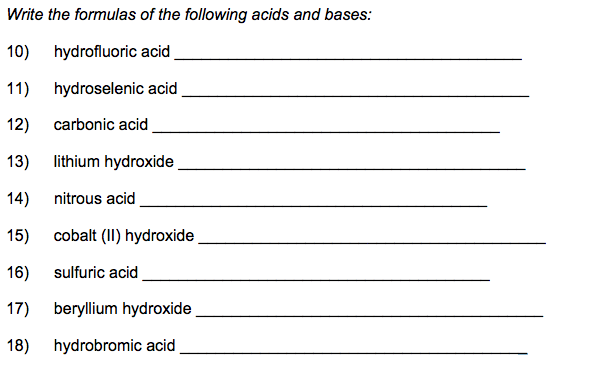 Lesson Plan: Hover CamNotesCreated dataKahoot it?Downloaded videosTimeActivityTeaching notesAssessment10 minMotivational Mercredi TimeActivityTeaching notesAssessment10 minLab debriefTalk about last class' experienceCheck with students how the lab went yesterdayGo over lab procedure and rationale for last classAny information that they need?Would they like 10-15min to put any finishing touches on the lab?Short lab-write up 10-15 min Work on labStudents can hand in the work for the lab if they're doneIf they're done, they can work on the worksheet due Friday15 minNotes on Acid naming and definitionsHovercam25 minExamples and work on worksheet 4-1See belowTimeActivityTeaching notesAssessment5 minCheck in with the classMake sure students hand in lab before they leaveHWK 1) Worksheet 4-1 next class - can use internet to do the research2) Suggested problems from the board